 Nr. 21.132  din 29 august 2018                                                      P R O C E S – V E R B A Lședința ordinară a Consiliului Local al Municipiului Dej  încheiat azi, 29 august 2018, convocată în conformitate cu prevederile art. 39, alin. (1) din Legea Nr. 215/2001, republicată, cu modificările și completările ulterioare, conform Dispoziției Primarului Nr. 550 din data de  24 august 2018,  cu următoareaORDINE DE ZI:Proiect de hotărâre privind aprobarea dezmembrării imobilului înscris în C.F. Dej Nr. 50278, situat în Municipiul Dej, Strada Constantin Dobrogeanu Gherea.Proiect de hotărâre privind aprobarea modificării Regulamentului pentru stabilirea metodologiei de atribuire a terenurilor în baza Legii Nr. 15/203, republicată, privind sprijinul acordat tinerilor pentru construirea unei locuințe proprietate personală, precum și a vânzării acestora, aprobat prin Hotărârea Consiliului Local al Municipiului Dej Nr. 156 din 28 noiembrie 2017Proiect de hotărâre privind aprobarea corectării denumirii Străzii Petőfi Sándor din Nomenclatorul stradal al Municipiului Dej.Proiect de hotărâre privind aprobarea completării Art. 3 din Hotărârea Consiliului Local al Municipiului Dej Nr. 141 din 24 iulie 2018.Proiect de hotărâre privind aprobarea acordării mandatului special domnului consilier local Lazăr Nicolae la adunarea Generală Ordinară a Acționarilor Societății Centrului Agro – Transilvania S.A. Cluj din data de 11 septembrie 2018, ora 10,00.Proiect de hotărâre privind aprobarea acordării mandatului special doamnei consilier local Mihăestean Jorgeta Irina la Adunarea Generală Ordinară și Extrordinară  a Acționarilor Societății Tetarom S.A. Cluj din data de 4 septembrie 2018, ora 11,00.Proiect de hotărâre privind aprobarea achiziționării unor servicii juridice de asistență și reprezentare în Dosarul civil Nr. 6628/117/2018. Proiect de hotărâre privind aprobarea proiectului și a cheltuielilor legate de proiectul Modernizarea coridorului integrat de mobilitate urbană reprezentat de Străzile: Unirii, Dobrogeanu Gherea, Ecaterina Teodoroiu, Avram Iancu, George Coșbuc, Regina Maria, Mircea cel Bătrân, Mărășești, (între Mircea cel Bătrân și Gheorghe Șincai),Gheorghe Șincai, 1 Mai, (între George Coșbuc și Ion Pop Reteganu), Crângului, cod SMIS 121416.Proiect de hotărâre privind aprobarea achiziționării unor servicii juridice de asistență și reprezentare privind demararea unei acțiuni civile, pentru rezilierea Contractului de concesiune Nr. 113/5234 din 14 august 1995, a cărui beneficiar este S.C. Somagro S.A. pentru terenul situat în Municipiul Dej, Strada Constantin Dobrogeanu Gherea Nr. 1/A, ca urmare a nerespectării prevederilor Cap. II, Alin. 5 și alin. 7 din Anexa Nr. 4/B la Contractul de concesiune  Nr. 113/5234 din 14 august 1995, având o durată de 90 ani.Proiect de hotărâre privind aprobarea dezmembrării imobilului înscris în C.F. Dej Nr. 50238Proiect de hotărâre privind aprobarea dezmembrării imobilului înscris în C.F. Dej Nr. 61236.Proiect de hotărâre privind aprobarea documentației tehnico – economice și a indicatorilor tehnico – economici, inclusiv Anexa privind descrierea sumară a investiției propuse a fi realizată prin proiectul ”Modernizare scuar Strada Mărășești”.Proiect de hotărâre privind aprobarea atribuirii denumirii unei alei în Municipiul Dej, introducerea în Inventarul bunurilor care aparțin domeniului public al Municipiului Dej și înscrierea în C.F. a acestui imobil, conform Anexei.Soluționarea unor probleme ale administrației publice locale.La ședință sunt prezenți 17 consilieri, domnul Primar Morar Costan, doamna Secretar al Municipiului Dej, consilieri din aparatul de specialitate al primarului, mass-media locală.     Ședința publică este condusă de domnul consilier Butuza Marius Cornel , ședința fiind legal constituită. Consilierii au fost convocați prin Adresa Nr. 21.130 din data de  24 august 2018.Lipsesc motivat: domnul consilier Bradea Andrei și doamna consilier Boian Laura Petria. Președintele de ședință, domnul consilier Butuza Marius Cornel supune spre aprobare Procesul – verbal al ședinței ordinare din data de 24 iulie 2018, votat cu 17 voturi ”pentru”,  și Procesul – verbal al ședinței de îndată din data de 8 august 2018, votat cu 17 voturi ”pentru”, unanimitate.Președintele de ședință, prezintă Punctele înscrise pe Ordinea de zi a ședinței ordinare pe care o supune spre aprobare. Ordinea de zi, și cele două proiecte urgente care nu pot fi amânate până la ședința ordinară din luna septembrie,  introduse suplimentar,Proiect de hotărâre privind aprobarea documentației tehnico – economice și a indicatorilor tehnico – economici, inclusiv Anexa privind descrierea sumară a investiției propuse a fi realizată prin proiectul ”Modernizare scuar Strada Mărășești”.2. Proiect de hotărâre privind aprobarea atribuirii denumirii unei alei în Municipiul Dej, introducerea în Inventarul bunurilor care aparțin domeniului public al Municipiului Dej și înscrierea în C.F. a acestui imobil, conform Anexei; ordine de zi care este votată cu 17 voturi ”pentru”, unanimitate. Se trece la Punctul 1. Proiect de hotărâre privind aprobarea dezmembrării imobilului înscris în C.F. Dej Nr. 50278, situat în Municipiul Dej, Strada  Dobrogeanu Gherea.Domnul primar Morar Costan: Prin Serviciul de Urbanism și Amenajarea Teritoriului se propune spre aprobare dezmembrarea terenului înscris în C.F. Dej Nr. 50278 în suprafață totală de 61.879 m.p., aflat pe Strada Dobrogeanu Gherea și aparține doamnei Gliga Maria. Vînzarea e teren s-a realizat, dar nu a fost făcută parcelarea.Se supune spre aprobare dezmembrarea imobilului înscris în C.F. Dej Nr. 50278 cu Nr. topo 4237/1/7/5/3/1/1/1/1/1/1/1/1/1/1/1/1/1/1/1, 237/1/7/5/3/1/1/1/1/1/3/1/1/1/1/1/1/1/1/1, 4237/1/7/5/3/1/1/1/1/1/4/1/1/1/1/1/1/1/1/1, în suprafață totală de 61.879 m.p., în două parcele identificate astfel:Parcela Nr. 1 cu Nr. Topo 4237/1/7/5/3/1/1/1/1/1/1/1/1/1/1/1/1/1/1/1/1, 4237/1/7/5/3/1/1/1/1/1/3/1/1/1/1/1/1/1/1/1/1, 4237/1/7/5/3/1/1/1/1/1/4/1/1/1/1/1/1/1/1/1/1 în suprafață de 61.843 m.p. cu ramura de folosință ”alei și spații verzi ” proprietar Municipiul Dej, cotă de 1/1 parte, proprietate publică;Parcela Nr. 2 cu Nr. Topo 4237/1/7/5/3/1/1/1/1/1/1/1/1/1/1/1/1/1/1/1/2, 4237/1/7/5/3/1/1/1/1/1/3/1/1/1/1/1/1/1/1/1/2, 4237/1/7/5/3/1/1/1/1/1/4/1/1/1/1/1/1/1/1/1/2 în suprafață de 36 mp cu ramura de folosință ”teren pentru construcții” proprietar Municipiul Dej, cotă de 1/1 parte, proprietate publică. Propune trecerea parcelei Nr. 2 cu Nr topo. 4237/1/7/5/3/1/1/1/1/1/1/1/1/1/1/1/1/1/1/1/2, 237/1/7/5/3/1/1/1/1/1/3/1/1/1/1/1/1/1/1/1/2, 4237/1/7/5/3/1/1/1/1/1/4/1/1/1/1/1/1/1/1/1/2 în suprafață de 36 m.p. din domeniul public în domeniul privat al Municipiului Dej.Se trece la constatarea și votul comisiilor de specialitate: Comisia pentru activități economico – financiare și agricultură, doamna consilier Mihăestean Jorgeta Irina – aviz favorabil;  Comisia juridică și disciplină pentru activitățile de protecție socială, muncă, protecția copilului, doamna viceprimar Muncelean Teodora, aviz favorabil; Comisia pentru activități de amenajarea teritoriului, urbanism, protecția mediului și turism – domnul cosilier Lazăr Nicolae – aviz favorabil, Comisia pentru activități social – culturale, culte, învățământ, sănătate și familie – domnul consilier Giurgiu Gheorghe - aviz favorabil; Nefiind luări de cuvânt, proiectul este votat  cu 17  voturi ”pentru”, unanimitate.Punctul 2. Proiect de hotărâre privind aprobarea modificării Regulamentului pentru stabilirea metodologiei de atribuire a terenurilor în baza Legii Nr. 15/203, republicată, privind sprijinul acordat tinerilor pentru construirea unei locuințe proprietate personală, precum și a vânzării acestora, aprobat prin Hotărârea Consiliului Local al Municipiului Dej Nr. 156 din 28 noiembrie 2017.Domnul primar Morar Costan: Serviciul de Urbanism şi Amenajarea Teritoriului propune, modificarea Regulamentului pentru stabilirea metodologiei de atribuire a terenurilor în baza Legii Nr. 15/2003, republicată, privind sprijinul acordat tinerilor pentru construirea unei locuințe proprietate personală, precum şi a vânzării acestora, aprobat prin Hotărârea Consiliului Local al Municipiului Dej Nr. 156 din 28 noiembrie 2017, ca urmare a sesizării unor erori și neclarități în momentul în care s-a lucrat la dosarele depuse de către tineri și a Procesului verbal Nr. 8 al Comisiei de analiză pentru atribuirea terenurilor. Hotărârea Consiliului Local al Municipiului Dej Nr. 156 din 28 noiembrie 2017꞉*Art. 7, se modifică alin. (1), lit. e), care va avea următorul conținut꞉ (e) declarația notarială a solicitantului, în nume propriu sau împreună cu soţul / soţia, după caz, conform modelului prevăzut în Anexa Nr. 2 la prezentul regulament, din care reiese că:- nu deține şi nu a deținut în proprietate o locuință ori un teren destinat construirii unei locuințe;- a luat cunoștință şi se angajează să respecte prevederile prezentului Regulament şi consimte să renunțe fără intervenția instanțelor de judecată şi fără pretenții de despăgubire, la dreptul de folosință gratuită a terenului atribuit dacă nu respectă obligațiile comodantului stabilite prin art .21 din Regulament.”*Art. 7, se modifică alin. (2), care va avea următorul conținut꞉„(2) Pe lângă documentele obligatorii prevăzute la alin.(1), solicitantul va depune, în vederea efectuării evaluării punctajului deținut, următoarele documente:a) adeverință de venituri, inclusiv pentru soț/ soție, actualizată la momentul atribuirii;b) declarație notarială privind ne înstrăinarea construcției, care se va depune la data rezolvării cererii.”*Art. 11, se modifică alin. (1), care va avea următorul conținut꞉ „Comisia de analiză, constituită prin dispoziție a primarului, este formată din viceprimar, în calitate de președinte şi 6 membri titulari, din care 2 funcționari publici desemnați din cadrul aparatului de specialitate al primarului, si 4 consilieri locali desemnați de către Consiliul Local Dej.*La Art. 14, se introduce alin. (2) care va avea următorul conținut꞉ „(2) În caz de egalitate a punctajului obținut în urma aplicării criteriilor de departajare arătate la alin. (1), loturile se atribuie prin tragere la sorți, după cum urmează꞉ daca la termenul fixat de Comisie toți cei interesați (având punctaje egale) se prezintă și sunt de acord asupra atribuirii loturilor, Comisia va putea hotărî potrivit înțelegerii intervenite între ei. Dacă cei interesați nu sunt de acord sau dacă vreunul dintre ei lipsește, loturile se atribuie prin tragere la sorți.”*Art. 16 va avea următorul conținut꞉ „Punerea în aplicare a hotărârii de atribuire se face conform Art. 5, alin. (2) din HG nr. 896/2003, în termen de 15 zile de la data aprobării de către Consiliul Local, pe bază de Proces verbal și prin încheierea Contractului de comodat (anexa 3). De la data semnării contractului de comodat are loc transferul dreptului de folosinţă şi asumarea drepturilor şi obligațiilor convenite de pârți. *Art. 17 va avea următorul conținut꞉ „În termen de cel mult 15 zile de la data semnării contractului de comodat, Serviciul Urbanism și Amenajarea Teritoriului din cadrul Municipiului Dej va proceda la predarea primirea terenului destinat construirii către beneficiari, prin stabilirea semnelor de granițuire a parcelei .”*Art. 20, se modifica lit. a),  lit. e)  și lit. f), care vor avea următorul conținut꞉„a)-  să semneze Contractul de comodat în maxim 15 zile de la data comunicării hotărârii CLM Dej”„e)- să constituie garanția de bună execuție a Contractului de comodat reprezentând  o sumă de 1000 lei.”„f)- să obțină Autorizația de construire pentru terenul atribuit şi să transmită Serviciului Urbanism și Amenajarea Teritoriului din cadrul Municipiului Dej, dovada depunerii Formularului de începere a lucrărilor în termen de maxim un an de la preluarea terenului”*Art. 21, se modifica lit. a) și lit. b), care vor avea următorul conținut꞉„a)- să încheie contractul de comodat în termen 15 de zile de la data aprobării atribuirii prin Hotărâre a Consiliului Local.”„b)- să transmită invitația privind predarea preluarea parcelei în termen de 15 zile de la comunicarea constituirii de către comodatar a garanției de bună execuție pentru Contractul de comodat.”*Art. 43 va avea următorul conținut꞉ „Beneficiarii atribuirii în folosință gratuită a terenurilor din domeniul privat al municipiului Dej au obligația, sub sancțiunea retragerii atribuirii, să semneze contractul de comodat şi procesul verbal de predare primire în termen de 15 zile de la data confirmării de primire a Hotărârii Consiliului Local al Municipiului Dej pentru semnarea documentelor.”Se trece la constatarea și votul comisiilor de specialitate: Comisia pentru activități economico – financiare și agricultură, doamna consilier Mihăestean Jorgeta Irina – aviz favorabil;  Comisia juridică și disciplină pentru activitățile de protecție socială, muncă, protecția copilului, doamna viceprimar Muncelean Teodora, aviz favorabil; Comisia pentru activități de amenajarea teritoriului, urbanism, protecția mediului și turism – domnul cosilier Lazăr Nicolae – aviz favorabil, Comisia pentru activități social – culturale, culte, învățământ, sănătate și familie – domnul consilier Giurgiu Gheorghe - aviz favorabil; Nefiind luări de cuvânt, proiectul este  votat  cu 16  voturi ”pentru”. Domnul consilier Mureșan Aurelian Călin a părăsit sala de ședințe.Punctul 3. Proiect de hotărâre privind aprobarea corectării denumirii Străzii Petőfi Sándor din Nomenclatorul stradal al Municipiului Dej.Domnul primar Morar Costan: Serviciul de Urbanism şi Amenajarea Teritoriului propune corectarea denumirii străzii de la poziția 163 a Nomenclatorului stradal al Municipiului Dej din județul Cluj și anume - strada Petőfi Sándor, ca urmare a sesizării unei greșeli constatate de către S.P.C.L.E.P. Dej, aprobarea corectării denumirii străzii de la poziția 163 a Nomenclatorului stradal al Municipiului Dej din județul Cluj și anume - Strada Petőfi Sándor (care a fost scrisă greșit – strada Petofi Sandor).Se trece la constatarea și votul comisiilor de specialitate: Comisia pentru activități economico – financiare și agricultură, doamna consilier Mihăestean Jorgeta Irina – aviz favorabil;  Comisia juridică și disciplină pentru activitățile de protecție socială, muncă, protecția copilului, doamna viceprimar Muncelean Teodora, aviz favorabil; Comisia pentru activități de amenajarea teritoriului, urbanism, protecția mediului și turism – domnul cosilier Lazăr Nicolae – aviz favorabil, Comisia pentru activități social – culturale, culte, învățământ, sănătate și familie – domnul consilier Giurgiu Gheorghe - aviz favorabil; Proiectul este votat  cu   16 voturi ”pentru”.Punctul 4. Proiect de hotărâre privind aprobarea completării Art. 3 din Hotărârea Consiliului Local al Municipiului Dej Nr. 141 din 24 iulie 2018.Domnul primar Morar Costan: Compartimentul Patrimoniu Public şi Privat din cadrul Primăriei Municipiului Dej, propune spre aprobare completarea Art. 3 din Hotărârea Consiliului Local al Municipiului Dej Nr. 141 din 24 iulie 2018, cu privire la aprobarea vânzării imobilului situat în Municipiul Dej, Strada Ecaterina Teodoroiu Nr. 58, Ap. 68, cu terenul aferent, având destinația de locuință, actualului chiriaș Grad Lenuta, imobil care face parte din patrimoniul privat al Municipiului Dej, administrat de Consiliului Local Dej. Aprobarea completarii Art. 3 din Hotărârea Consiliului Local Nr. 141 din 24 iulie 2018 privind aprobarea vânzării imobilului situat în Municipiul Dej, Strada Ecaterina Teodoroiu Nr. 58, Ap. 68, cu terenul aferent, înscris în C.F. Nr.50071-C1-U68, având destinația locuința, actualului chiriaș Grad Lenuța, acesta având următorul cuprins: „Vânzarea  se va face in 36 rate lunare, pe o perioada de trei ani cu o dobânda anuala de 4%, un avans prealabil de 35% din valoarea imobilului si un comision reprezentând 1,5 % din valoarea imobilului, cu instituirea ipotecii imobiliare in favoarea Municipiului Dej pana la achitarea integrala a prețului."Se trece la constatarea și votul comisiilor de specialitate: Comisia pentru activități economico – financiare și agricultură, doamna consilier Mihăestean Jorgeta Irina – aviz favorabil;  Comisia juridică și disciplină pentru activitățile de protecție socială, muncă, protecția copilului, doamna viceprimar Muncelean Teodora, aviz favorabil; Comisia pentru activități de amenajarea teritoriului, urbanism, protecția mediului și turism – domnul cosilier Lazăr Nicolae – aviz favorabil, Comisia pentru activități social – culturale, culte, învățământ, sănătate și familie – domnul consilier Giurgiu Gheorghe - aviz favorabil; Proiectul este votat  cu 17  voturi ”pentru”, unanimitate.Punctul 5. Proiect de hotărâre privind aprobarea acordării mandatului special domnului consilier local Lazăr Nicolae la adunarea Generală Ordinară a Acționarilor Societății Centrului Agro – Transilvania S.A. Cluj din data de 11 septembrie 2018, ora 10,00.Domnul primar Morar Costan: În baza Convocatorului  Nr. 2571 din data de 8 august 2018,  al Societății Centrul Agro Transilvania Cluj S.A. prin care convoacă Adunarea Generală Ordinară a Acționarilor în data de 11 septembrie 2018, ora 10°°; aprobarea acordării mandatului special domnului consilier local Lazăr Nicolae să voteze în numele și pe seama Municipiului Dej punctele aflate pe Ordinea de zi comunicată prin Convocatorul Adunării Generale Ordinare a Acționarilor a Societății Centrul Agro Transilvania Cluj S.A.Se trece la constatarea și votul comisiilor de specialitate: Comisia pentru activități economico – financiare și agricultură, doamna consilier Mihăestean Jorgeta Irina – aviz favorabil;  Comisia juridică și disciplină pentru activitățile de protecție socială, muncă, protecția copilului, doamna viceprimar Muncelean Teodora, aviz favorabil; Comisia pentru activități de amenajarea teritoriului, urbanism, protecția mediului și turism – domnul cosilier Lazăr Nicolae – aviz favorabil, Comisia pentru activități social – culturale, culte, învățământ, sănătate și familie – domnul consilier Giurgiu Gheorghe - aviz favorabil; Proiectul este votat  cu 17 voturi ”pentru”, unanimitate.Punctul 6. Proiect de hotărâre privind aprobarea acordării mandatului special doamnei consilier local Mihăestean Jorgeta Irina la Adunarea Generală Ordinară și Extrordinară  a Acționarilor Societății Tetarom S.A. Cluj din data de 4 septembrie 2018, ora 11,00.Domnul primar Morar Costan: În baza Convocatorului din data de 3 august 2018,  al Societății Centrul Agro Transilvania Cluj S.A. prin care convoacă Adunarea Generală  Ordinară și Extraordinare a Acționarilor Societății TETAROM S.A. în data de 4 septembrie 2018, ora 11,00 la sediul societății TETAROM SA din Municipiul Cluj-Napoca, Strada Tăietura Turcului, Nr. 47; aprobarea acordării mandatului special domnei consilier local Mihăeștean Jorgeta Irina să voteze în numele și pe seama Municipiului Dej punctele aflate pe Ordinea de zi comunicată prin Convocatorul Adunării Generale Ordinare și Extraordinare a Acționarilor Societății Tetarom S,A..Se trece la constatarea și votul comisiilor de specialitate: Comisia pentru activități economico – financiare și agricultură, doamna consilier Mihăestean Jorgeta Irina – aviz favorabil;  Comisia juridică și disciplină pentru activitățile de protecție socială, muncă, protecția copilului, doamna viceprimar Muncelean Teodora, aviz favorabil; Comisia pentru activități de amenajarea teritoriului, urbanism, protecția mediului și turism – domnul cosilier Lazăr Nicolae – aviz favorabil, Comisia pentru activități social – culturale, culte, învățământ, sănătate și familie – domnul consilier Giurgiu Gheorghe - aviz favorabil; Proiectul este  votat  cu 16 voturi ”pentru”, 1 ”abținere”, domnul consilier Mureșan Traian.Punctul 7. Proiect de hotărâre privind aprobarea achiziționării unor servicii juridice de asistență și reprezentare în Dosarul civil Nr. 6628/117/2018.Domnul primar Morar Costan: Compartimentul Juridic din cadrul Primăriei Municipiului Dej, propune, achiziționarea unor servicii juridice de asistență și reprezentare în Dosarul civil Nr. 6628/117/2018, este vorba despre proprietatea Bisericii Reformate unde se ridică problema proprietății.Se trece la constatarea și votul comisiilor de specialitate: Comisia pentru activități economico – financiare și agricultură, doamna consilier Mihăestean Jorgeta Irina – aviz favorabil;  Comisia juridică și disciplină pentru activitățile de protecție socială, muncă, protecția copilului, doamna viceprimar Muncelean Teodora, aviz favorabil; Comisia pentru activități de amenajarea teritoriului, urbanism, protecția mediului și turism – domnul cosilier Lazăr Nicolae – aviz favorabil, Comisia pentru activități social – culturale, culte, învățământ, sănătate și familie – domnul consilier Giurgiu Gheorghe - aviz favorabil; Luări de cuvânt: domnul consilier Butuza Marius Cornel: Dorește să știe dacă în anul 2016, față de Decizia judecătorească, Primăria a avut o poziție ? Având în vedere poziția domnului primar față de Decizia definitivă, trebuie demonstrat că imobilul unde se află în prezent Galeria de Artă  este proprietatea noastră Domnul consilier Varga Lorand Iuliu: Sentințele au fost clare, clădirea a fost naționalizată, deci nu vede utilitatea unui astfel de demers.Proiectul este votat  cu 15 voturi ”pentru”, 2 voturi ”împotrivă”, doamna consilier Kovrig Anamaria Magdalena și domnul consilier Varga Lorand Iuliu.Punctul 8. Proiect de hotărâre privind aprobarea proiectului și a cheltuielilor legate de proiectul Modernizarea coridorului integrat de mobilitate urbană reprezentat de Străzile: Unirii, Dobrogeanu Gherea, Ecaterina Teodoroiu, Avram Iancu, George Coșbuc, Regina Maria, Mircea cel Bătrân, Mărășești, (între Mircea cel Bătrân și Gheorghe Șincai),Gheorghe Șincai, 1 Mai, (între George Coșbuc și Ion Pop Reteganu), Crângului, cod SMIS 121416.Domnul primar Morar Costan: Biroul Programe Dezvoltare;  Programul Operațional Regional 2014-2020, axa Prioritară 3, Prioritatea de Investiții 4e, Obiectiv specific 3.2, Apel de proiecte nr POR/186/3/2/Reducerea emisiilor de carbon în zonele urbane bazate pe planurile de mobilitate urbană durabilă/2/Reducerea emisiilor de carbon în zonele urbane bazate pe planurile de mobilitate urbană durabilă; Solicitarea de clarificare Nr. 8 cu Nr. 75561/17982POR/23.08.2018 transmisă de către Agenția pentru Dezvoltare Regională Nord-Vest supune spre aprobare valoarea totală a proiectului „Modernizarea coridorului integrat de mobilitate urbana reprezentat de Străzile Unirii, Constantin Dobrogeanu Gherea, Ecaterina Teodoroiu, Avram Iancu, George Coșbuc, Regina Maria, Mircea cel Bătrân, Mărășești (între Mircea cel Bătrân și Gheorghe Șincai), Gheorghe Șincai, Str. 1 Mai (între Strada George Coșbuc și Ion Pop Reteganul), Strada Crângului, cod SMIS 121416, în cuantum de 24,737,144.07 lei   (inclusiv TVA); contribuția proprie în proiect a Municipiului Dej, reprezentând achitarea tuturor cheltuielilor neeligibile ale proiectului în cuantum de 21.850 lei (inclusiv TVA), cât și contribuția de 2 % din valoarea eligibilă a proiectului, în cuantum de 494,305.89  lei, (inclusiv TVA) reprezentând cofinanțarea proiectului „Modernizarea coridorului integrat de mobilitate urbana reprezentat de Străzile Unirii, Constantin Dobrogeanu Gherea, Ecaterina Teodoroiu, Avram Iancu, George Coșbuc, Regina Maria, Mircea cel Bătrân, Mărășești (intre Mircea cel Bătrân și Gheorghe Șincai), Gheorghe Șincai, Str. 1 Mai (intre Strada George Coșbuc și Ion Pop Reteganul), Strada Crângului, cod SMIS 121416Aprobarea Sumele reprezentând cheltuieli conexe ce pot apărea pe durata implementării proiectului „Modernizarea coridorului integrat de mobilitate urbana reprezentat de Străzile Unirii, Constantin Dobrogeanu Gherea, Ecaterina Teodoroiu, Avram Iancu, George Coșbuc, Regina Maria, Mircea cel Bătrân, Mărășești (intre Mircea cel Bătrân și Gheorghe Șincai), Gheorghe Șincai, Str. 1 Mai (intre Strada George Coșbuc și Ion Pop Reteganul), Strada Crângului, cod SMIS 121416 pentru implementarea proiectului în condiții optime, se vor asigura din bugetul local al Municipiului Dej; asigurarea tuturor resurselor financiare necesare implementării proiectului în condițiile rambursării/decontării ulterioare a cheltuielilor din instrumente structurale.Se trece la constatarea și votul comisiilor de specialitate: Comisia pentru activități economico – financiare și agricultură, doamna consilier Mihăestean Jorgeta Irina – aviz favorabil;  Comisia juridică și disciplină pentru activitățile de protecție socială, muncă, protecția copilului, doamna viceprimar Muncelean Teodora, aviz favorabil; Comisia pentru activități de amenajarea teritoriului, urbanism, protecția mediului și turism – domnul cosilier Lazăr Nicolae – aviz favorabil, Comisia pentru activități social – culturale, culte, învățământ, sănătate și familie – domnul consilier Giurgiu Gheorghe - aviz favorabil; Proiectul este votat  cu 17 voturi ”pentru”, unanimitate.Punctul 9. Proiect de hotărâre privind aprobarea achiziționării unor servicii juridice de asistență și reprezentare privind demararea unei acțiuni civile, pentru rezilierea Contractului de concesiune Nr. 113/5234 din 14 august 1995, a cărui beneficiar este S.C. Somagro S.A. pentru terenul situat în Municipiul Dej, Strada Constantin Dobrogeanu Gherea Nr. 1/A, ca urmare a nerespectării prevederilor Cap. II, Alin. 5 și alin. 7 din Anexa Nr. 4/B la Contractul de concesiune  Nr. 113/5234 din 14 august 1995, având o durată de 90 ani.Domnul primar Morar Costan: Compartimentul Juridic din cadrul Primăriei Municipiului Dej, propune, achiziționarea unor servicii juridice, de asistenta, și reprezentare, privind demararea unei acțiuni civile, pentru rezilierea Contractului de concesiune Nr. 113/5234 din data de 14 august 1995, a cărui beneficiar este S.C. SOMAGRO S.A., pentru terenul situat în Municipiul Dej, Strada  Dobrogeanu Gherea, Nr. 1/A, ca urmare a nerespectării prevederilor Cap. II, alin. (5) și alin. (7) din Anexa Nr. 4/B la Contractul de concesiune Nr. 113/5234 din 14 august 1995, având o durată de 90 ani. Dorim rezilierea acestui Contract de concesiune, întrucât nu s-au respectat condițiile, nu au valorizat zona, dorim rezilierea prin instanță, printr-un avocat specializat în retrocedări.Se trece la constatarea și votul comisiilor de specialitate: Comisia pentru activități economico – financiare și agricultură, doamna consilier Mihăestean Jorgeta Irina – aviz favorabil;  Comisia juridică și disciplină pentru activitățile de protecție socială, muncă, protecția copilului, doamna viceprimar Muncelean Teodora, aviz favorabil; Comisia pentru activități de amenajarea teritoriului, urbanism, protecția mediului și turism – domnul cosilier Lazăr Nicolae – aviz favorabil, Comisia pentru activități social – culturale, culte, învățământ, sănătate și familie – domnul consilier Giurgiu Gheorghe - aviz favorabil; Luări de cuvânt: domnul consilier Butuza Marius Cornel: De ce trebuie apelat la terțe forțe să gestioneze situația; Contractul de concesiune prevede anumite clauze, nu văd de ce aceasta este unica soluție. Dacă nu se reușește nici așa, cineva va plăti ?Domnul primar Morar Costan: Contractul de concesiune nu ține de noi, o Hotărâre de Consiliu Local nu se poate rezilia, dar situația trenează de 28 de ani și în ședința trecută nu ați  fost de acord cu rezilierea acesstuia.Domnul consilier Butuza Marius Cornel: există o Hot ărâre de consiliu local prin care se pot lua măsuri, amenzi, măriri de taxe, acțiuni coercitive, de ce nu se pun în aplicare ?Domnul primar Morar Costan: În zonă nu avem ce amenzi să acordăm, toate construcțiile din zonă s-au făcut fără autorizație de construire, acțiunea în instanță este singura soluție legală.Proiectul este votat  cu 16 voturi ”pentru”, 1 ”abționere”, domnul consilier Butuza Marius Cornel.Punctul 10. Proiect de hotărâre privind aprobarea dezmembrării imobilului înscris în C.F. Dej Nr. 50238.Domnul primar Morar Costan: Serviciul de Urbanism si Amenajarea Teritoriului supune spre aprobare dezmembrarea imobilului înscris în C.F. Dej Nr. 50238 în suprafață totală de 3.286 m.p., aprobarea dezmembrării imobilului înscris în Cartea funciară Nr. 50238 cu Nr Topo 4274/12/1/2/2/1/1/1/2/1/1/1/1  astfel:Parcela Nr. 1  în suprafață de 1.348 m.p. cu ramura de folosință ” curți - construcții ” și  proprietar Municipiul Dej Parcela Nr. 2  în suprafață de 1.938 m.p. cu ramura de folosință ” curți - construcții ” și alei și spații verzi proprietar Municipiul Dej. Este vorba despre zona V 0 3, prin care vrem să facem deschiderea spre investori, construirea unei parcări subterane… Se trece la constatarea și votul comisiilor de specialitate: Comisia pentru activități economico – financiare și agricultură, doamna consilier Mihăestean Jorgeta Irina – aviz favorabil;  Comisia juridică și disciplină pentru activitățile de protecție socială, muncă, protecția copilului, doamna viceprimar Muncelean Teodora, aviz favorabil; Comisia pentru activități de amenajarea teritoriului, urbanism, protecția mediului și turism – domnul cosilier Lazăr Nicolae – aviz favorabil, Comisia pentru activități social – culturale, culte, învățământ, sănătate și familie – domnul consilier Giurgiu Gheorghe - aviz favorabil; Proiectul este votat  cu 16 voturi ”pentru”, 1 ”abținere”, domnul consilier Buburuz Simion Florin.Punctul 11. Proiect de hotărâre privind aprobarea dezmembrării imobilului înscris în C.F. Dej Nr. 61236.Domnul primar Morar Costan: Serviciul de Urbanism si Amenajarea Teritoriului supune spre aprobare dezmembrarea imobilului înscris în C.F. Dej Nr. 61236 în suprafață totală de 541 m.p.; aprobarea dezmembrării imobilului înscris în Cartea funciară Nr. 61236 cu Nr cadastral 61236 astfel:Parcela Nr. 1 Nr. Cadastral 62028 în suprafață de 450 m.p. cu ramura de folosință ” curți - construcții ”  proprietar Municipiul Dej; Parcela Nr. 2 Nr. Cadastral 62029 în suprafață de 91 m.p. cu ramura de folosință ” curți - construcții ”  proprietar Municipiul Dej. Este vorba despre imobilul din Strada Regina Maria, schimb cu un teren din Strada Bistriței, la care se face parcelarea.Se trece la constatarea și votul comisiilor de specialitate: Comisia pentru activități economico – financiare și agricultură, doamna consilier Mihăestean Jorgeta Irina – aviz favorabil;  Comisia juridică și disciplină pentru activitățile deecție socială, muncă, protecția copilului, doamna viceprimar Muncelean Teodora, aviz favorabil; Comisia pentru activități de amenajarea teritoriului, urbanism, protecția mediului și turism – domnul cosilier Lazăr Nicolae – aviz favorabil, Comisia pentru activități social – culturale, culte, învățământ, sănătate și familie – domnul consilier Giurgiu Gheorghe - aviz favorabil; Proiectul este votat  cu 16 voturi ”pentru”, 1 ”abținere”, domnul consilier Mureșan Traian.Punctul 12. Proiect de hotărîre privind aprobarea documentației tehnico – economice și a indicatorilor tehnico – economici, inclusiv Anexa privind descrierea sumară a investiției propuse a fi realizată prin proiectul ”Modernizare scuar Strada Mărășești”.Domnul primar Morar Costan: Biroul Programe,  Ghidul solicitantului - condiții specifice de accesare a fondurilor în cadrul apelurilor de proiecte cu titlul  Axa prioritară 13, prioritatea de investiții 9b,Obiectivul specific 13.1  - Îmbunătățirea calității vieții populației în orașele mici şi mijlocii din România; în temeiul prevederilor Hotărârii Guvernului Nr. 907/2016 privind etapele de elaborare și conținutul-cadru al documentațiilor tehnico-economice aferente obiectivelor/proiectelor de investiții finanțate din fonduri publice; supune spre aprobare documentația tehnico-economică pentru proiectul “MODERNIZARE SCUAR STRADA MARASESTI ”, și indicatorii tehnico-economici inclusiv anexa privind descrierea sumară a investiţiei propuse a fi realizată prin proiect, conform Anexei nr.1, care face parte integrantă din prezentul proiect de hotărâre. Este vorba despre Școala Gimnazială Nr. 1 unde se va construi o locație nouă și scuarul de pe Strada Mărășești.Se trece la constatarea și votul comisiilor de specialitate: Comisia pentru activități economico – financiare și agricultură, doamna consilier Mihăestean Jorgeta Irina – aviz favorabil;  Comisia juridică și disciplină pentru activitățile deecție socială, muncă, protecția copilului, doamna viceprimar Muncelean Teodora, aviz favorabil; Comisia pentru activități de amenajarea teritoriului, urbanism, protecția mediului și turism – domnul cosilier Lazăr Nicolae – aviz favorabil, Comisia pentru activități social – culturale, culte, învățământ, sănătate și familie – domnul consilier Giurgiu Gheorghe - aviz favorabil; Proiectul este votat  cu 17 vuri ”pentru”, unanimitate.Punctul 13. Proiect de hotărâre atribuirii denumirii unei alei în Municipiul Dej, introducerea în Inventarul bunurilor care aparțin domeniului public al Municipiului Dej și înscrierea în C.F. a acestui imobil, conform Anexei.Domnul primar Morar Costan: Compartimentul Patrimoniu Public și Privat din cadrul Primăriei Municipiului Dej, supune spre aprobare solicitarea atribuirii denumirii unei alei  in Municipiul Dej,  ca urmare a efectuării măsurătorilor de către topograf autorizat Toderean Radu, introducerea in  patrimoniul public al Municipiului Dej  și înscrierea in Cartea funciară a imobilului conform Anexei; aprobarea atribuirii denumirii: Aleea Raoul Ṣorban, unei alei in Municipiul Dej, zona centrală, conform planului de amplasament anexat; completarea Nomenclatorului stradal aprobat prin Hotărârea Consiliului Local a;Municipiului Dej Nr.122 din 28 septembrie 2017 cu aceasta denumire de alee; introducerea in Inventarul bunurilor care aparțin domeniului public al Municipiului Dej, aprobat prin Hotărârea Guvernului Nr. 969/2002 si înscrierea in rtea funciară estui imobil, conform Anexei, parte integranta a prezentei hotărâri.Se trece la constatarea și votul comisiilor de specialitate: Comisia pentru activități economico – financiare și agricultură, doamna consilier Mihăestean Jorgeta Irina – aviz favorabil;  Comisia juridică și disciplină pentru activitățile deecție socială, muncă, protecția copilului, doamna viceprimar Muncelean Teodora, aviz favorabil; Comisia pentru activități de amenajarea teritoriului, urbanism, protecția mediului și turism – domnul cosilier Lazăr Nicolae – aviz favorabil, Comisia pentru activități social – culturale, culte, învățământ, sănătate și familie – domnul consilier Giurgiu Gheorghe - aviz favorabil; Proiectul este votat  cu 17 voturi ”pentru”, unanimitate.Punctul 14. Soluționarea unor probleme ale administrației publice locale: președintele de ședință, domnul consilier Butuza Marius Cornel, aduce la cunoștința Consiliului Local Adresa Nr. 2.330 din data de 28 august 2018, a familiei Itu Adrian, domiciliat pe Strada Valea Codorului Nr. 53, privind pe managerul Pop Pahone, administrator la firma S.C. Novochim, care împiedică accesul pe pod și a montat semne de circulație privind interdicțiile de trecere, ne solicită constituirea unei Comisii, conform Art. 36 din Legea Nr. 215/2001, care să constate toate aceste probleme sesizate și luarea de măsuri corespunzătoare.Domnul primar Morar Costan: Am fost la fața locului și s-a blocat accesul pe pod, invocând faptul că este proprietar, iar o parte din vale este întăbulată este proprietatea administratorului firmei. A blocat podul pentru că este privat și l-a închis cu lacăte. Podul este de lemn, este vechi, dânsul l-a reparat, dar nu are voie să blocheze accesul pe pod pentru cele câteva familii care locuiesc în zonă. Nu se poate interveni în forță, dar vom face demersurile legale în instanță pentru a reglementa dreptul de servitutea celor care locuiesc în zonă.Doamna Secretar al Municipiului Dej, Pop Cristina: A devenit proprietar printr-o hotărâre judecătorească definitivă, punere în posesie s-a făcut  de către comisia locală pentru aplicarea  Legea Nr. 18/1991, prin eliberare procesului verbal de punere în posesie și ulterior a titlului de proprietate.Comisia locală a refuzat inițial punerea în posesie, prin Valea Salca și pe drumul de acces întrucît acestea au fost în  proprietatea Statului Romîn care nu a fost parte în proces. Se menționează faptul că punerea în posesie s-a făcut după o contestație la executare silită, contestație înaintată de către Comisia Locală de fond funciar Dej. Domnul consilier Butuza Marius Cornel: Prin acțiunea în instanță, noi am contestat executarea silită.Domnul primar Morar Costan: S-a întăbulat Valea, cineva trebuie să răspundă pentru aceste decizii judecătorești. Să fim solidari cu familiile din zonă și să îi susținem și noi în instanță.Domnul consilier Cupșa Ioan: ridică patru probleme: cele trei podețe din Ocna Dej- când se vor relua lucrările de modernizare, în zona Rompaș când se va efectua astfaltarea, în Pintic – când se vor trimite utilajele să împrăștie pietrișul și când se va moderniza Stadionul Obor, când vor începe lucrările ?Domnul primar Morar Costan: există o dispută cu o locuință din apropierea podețului din Ocna Dej, o situație pe care o vom debloca. Modernizarea străzilor începe în primăvară, în Pintic se va interveni în această toamnă, pe Stadionul Obor începem cu achiziționarea de containere, cu rezolvarea situației terenului, dar după rectificarea bugetară.Domnul consilier Cupșa Ioan: Scările de la biserica Ortodoxă nu s-au reparat, aleea care duce la Biserică nu s-a asfaltat.Domnul consilier Mureșan Aurelian Călin: dorește o informare legată de pesta porcină, respectiv deșeurile animaliere, 20 tone de animale vor fi îngropate în zona Protan. Avize de mediu nu există, au aprobare pentru această acțiune ?Domnul primar Morar Costan: S-a organizat o întâlnire cu factorii responsabili, s-a întrunit Comisia pentru situații de urgență, pe raza administrativ – teritorială a Dejului nu se acceptă așa ceva. Toate deșeurile animaliere să fie incinerate, cei responsabili să răspundă pentru această situație. Este o mare responsabilitate pe care nu mi-o asum. Toți factorii responsabili de la D.S.V. să-și facă treaba.Domnul consilier Varga Lorand Iuliu: ridică următoarele probleme: instalarea de polițiști culcați pe Străzile Cloșca, Țibleșului, Florilor; zona Viile Dejului: în Cimitir nu există containere de gunoi; stații de autobuz din zonă – nu sunt amenajate și nu există coșuri de gunoi; acostamentele dintre șosea și șanțuri este deteriorat, există garanție pentru lucrare ?Domnul primar Morar Costan: Pentru aceste lucrări avem garanție și se va interveni. Vreau să vă informez că dacă nu se forțau lucrurile pe POS Mediu 2, nu aveam nici acum utilități în zona Ocna Dej și Viile Dejului. Dorim să continuăm cu modernizarea a 29 străzi, pe fonduri europene, vom realiza mobilitatea urbană, faleza Dig – malul Someșului, piste de biciclete, pietonal, bazinul de înot, parcare subterană.Nemaifiind alte probleme, președintele de ședință, domnul consilier Butuza Marius Cornel declară închise lucrările ședinței ordinare din data de 29 august 2018.	 Președinte de ședință,                                                    Secretar,           Butuza Marius Cornel                                                      Jr. Pop Cristina 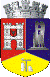 ROMÂNIAJUDEŢUL CLUJCONSILIUL LOCAL AL MUNICIPIULUI DEJStr. 1 Mai nr. 2, Tel.: 0264/211790*, Fax 0264/223260, E-mail: primaria@dej.ro 